Р А С П О Р Я Ж Е Н И Еот 31.07.2017  № 1444-рг. МайкопО предоставлении разрешения на отклонение от предельных параметров разрешенного строительства объекта капитального строительства по ул. Мира, 10-б ст. ХанскойГражданин Ковалев Павел Михайлович обратился в Комиссию по подготовке проекта Правил землепользования и застройки муниципального образования «Город Майкоп» с заявлением о предоставлении разрешения на отклонение от предельных параметров разрешенного строительства объектов капитального строительства - для строительства индивидуального жилого дома по ул. Мира, 10-б ст. Ханской на расстоянии 1,0 м от границ земельных участков по ул. Верещагина, 145 и 147 ст. Ханской и на расстоянии 2,5 м от красной линии ул. Мира ст. Ханской.В соответствии с действующим законодательством проведены публичные слушания по проекту распоряжения Администрации муниципального образования «Город Майкоп» «О предоставлении разрешения на отклонение от предельных параметров разрешенного строительства объекта капитального строительства по                                                            ул. Мира, 10-б ст. Ханской» (заключение о результатах публичных слушаний опубликовано в газете «Майкопские новости» от 18.07.2017                  № 401-402).В соответствии со статьей 40 Градостроительного кодекса Российской Федерации, Уставом муниципального образования «Город Майкоп» и Протоколом заседания Комиссии по подготовке проекта Правил землепользования и застройки муниципального образования «Город Майкоп» от 07.06.2017 № 49:1. Предоставить Ковалеву П.М. разрешение на отклонение от предельных параметров разрешенного строительства объекта капитального строительства - для строительства индивидуального жилого дома по 
ул. Мира, 10-б ст. Ханской на расстоянии 1,0 м от границ земельных участков по ул. Верещагина, 145 и 147 ст. Ханской и на расстоянии 2,5 м от красной линии ул. Мира ст. Ханской.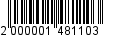 2. Управлению архитектуры и градостроительства муниципального образования «Город Майкоп» внести соответствующее изменение в информационную систему обеспечения градостроительной деятельности муниципального образования «Город Майкоп».3. Опубликовать настоящее распоряжение в газете «Майкопские новости» и разместить на официальном сайте Администрации муниципального образования «Город Майкоп».4. Распоряжение «О предоставлении разрешения на отклонение от предельных параметров разрешенного строительства объекта капитального строительства по ул. Мира, 10-б ст. Ханской» вступает в силу со дня его опубликования.Глава муниципального образования «Город Майкоп»						                         А.В. НаролинАдминистрация муниципального 
образования «Город Майкоп»Республики Адыгея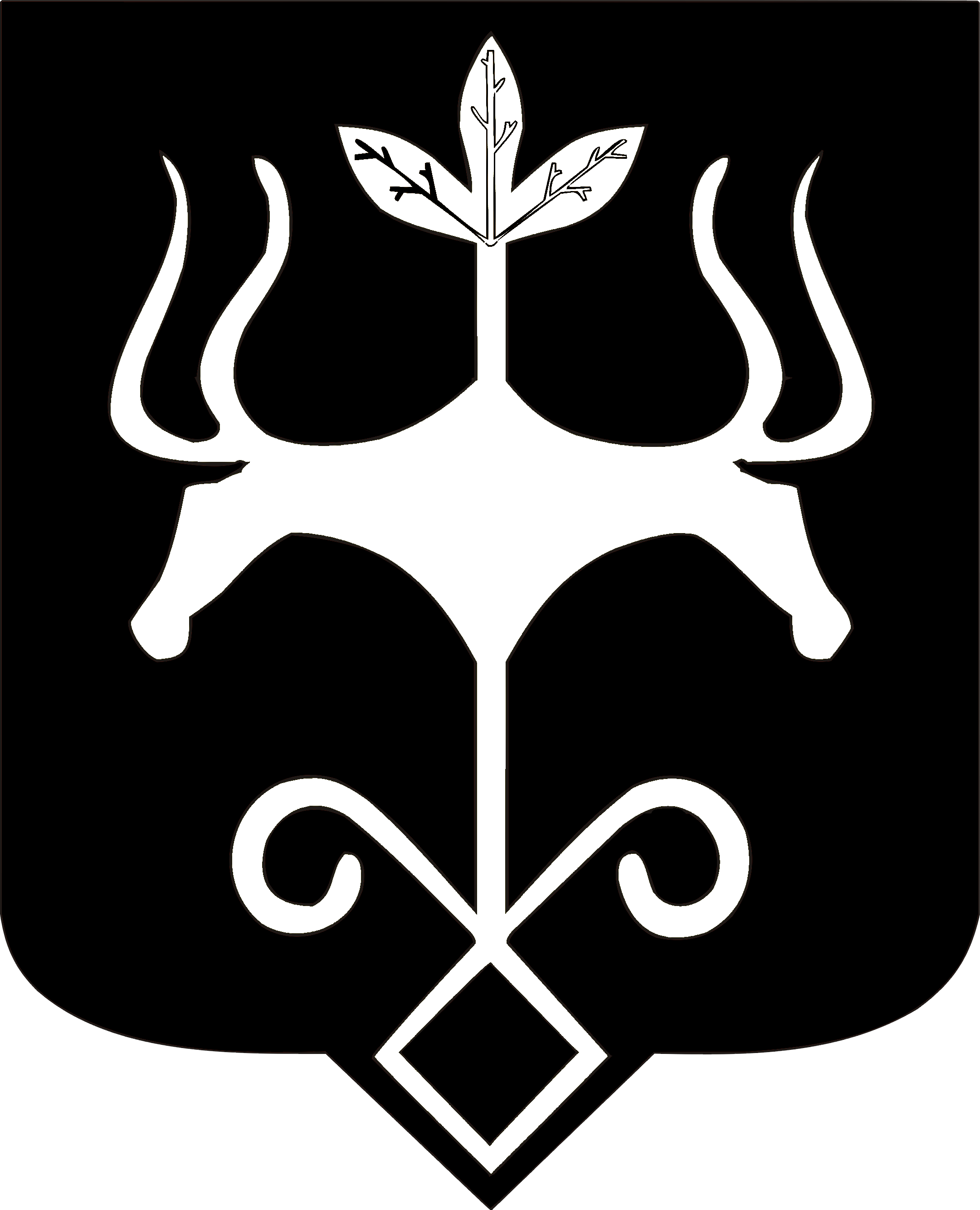 Адыгэ Республикэммуниципальнэ образованиеу
«Къалэу Мыекъуапэ» и Администрацие